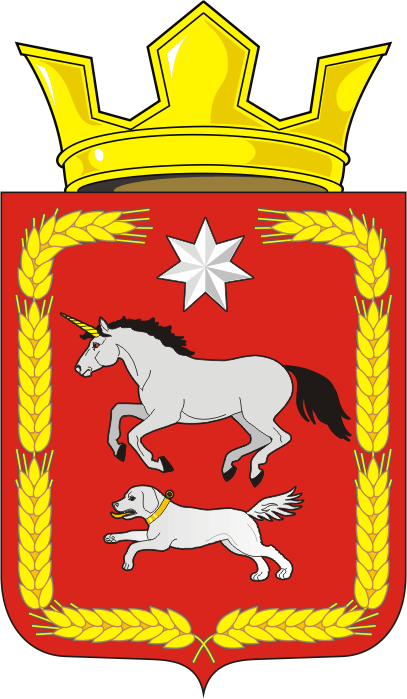 СОВЕТ ДЕПУТАТОВ муниципального образования КАИРОВСКИЙ СЕЛЬСОВЕТ саракташскОГО районА оренбургской областиТРЕТИЙ созывР Е Ш Е Н И Едвадцать пятого заседания Совета депутатовмуниципального образования Каировский сельсоветтретьего созыва09.11. 2018 года                    с.Каировка                                           № 133О внесении изменений в Решение Совета депутатов от 25.06.2013 №111 «Об утверждении Порядка формирования и использования бюджетных средств муниципального дорожного фонда Каировского сельсовета Саракташского района Оренбургской области»(с изменениями и дополнениями принятыми решением  Совета депутатов МО Каировский сельсовет от 25.09.2013 № 115, от 10.01.2014 №136, от 10.08.2018 №121)В соответствии с пунктом 5 статьи 179.4 Бюджетного кодекса Российской Федерации, Федеральным законом от 06.10.2003 года № 131-ФЗ «Об общих принципах организации местного самоуправления в Российской Федерации», Федеральным законом от 8 ноября 2007 года № 257-ФЗ «Об автомобильных дорогах и о дорожной деятельности в Российской Федерации и о внесении изменений в отдельные законодательные акты Российской Федерации», Уставом муниципального образования Каировский сельсовет,Совет депутатов Каировского сельсоветаРЕШИЛ:1. Внести изменения в порядок формирования и использования бюджетных средств муниципального дорожного фонда Каировского сельсовета Саракташского района Оренбургской области, утвержденный решеним Совета депутатов Каировского сельсовета от 25.06.2013 №111 с изменениями и дополнениями утвержденными решением  Совета депутатов Каировского сельсовета от 25.09.2013 № 115, от 10.01.2014 №136, от 10.08.2018 №121;1.1. Пункт 1.2. порядка изложить в следующей редакции: «Дорожный фонд представляет собой часть средств бюджета Каировского сельсовета, подлежащих использованию в целях финансового обеспечения дорожной деятельности в отношении автомобильных дорог общего пользования, а также капитального ремонта и ремонта дворовых территорий многоквартирных домов, проездов к дворовым территориям многоквартирных домов, проездов к дворовым территориям многоквартирных домов населенных пунктов».2. Данное решение вступает в силу после его подписания и подлежит размещению на официальном сайте администрации Каировского сельсовета Саракташского района Оренбургской области, распространяется на правоотношения, возникшие с 01.01.2018 года.3. Контроль за исполнением данного решения возложить на постоянную комиссию Совета депутатов сельсовета по бюджетной, налоговой и финансовой политике, собственности и экономическим вопросам, торговле и быту, сельскому хозяйству (Пятков О.П.)Глава муниципального образования Каировский сельсовет,Председатель Совета депутатов сельсовета                                 О.М.КажаевРазослано: прокурору района, депутатам, администрации сельсовета, финотделу района, в дело.